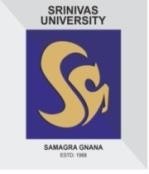 SRINIVAS UNIVERSITYPrivate University Established by Karnataka Govt. ACT No.42 of 2013.Srinivas Nagar, Mukka – 574 146 Surathkal, MangaloreInternational Conference on “Recent Trends in Nanotechnology”18th & 19th October 2019Registration FormName of the Participant: …………………………………………….Department: ……………………………………………………………….Designation: ………………………………………………………………..Institution/Industry: …………………………………………………...Address: ………………………………………………........................……………………………………………………………………………………..…………………………………………………………………………………….. Mobile:E-Mail:Signature Of the Applicant	Approving AuthorityConvenerMr. AMRUTH C HAssistant Professor, Mechanical Engineering DepartmentChief-in-PatronsShri CA A. RAGHAVENDRA RAOChancellorDr. A. SRINIVAS RAOPro ChancellorPatronsDr. P S AITHAL Vice ChancellorDr. ANIL KUMAR RegistrarDr. SHRINIVASA MAYYA D Registrar (Evaluation)Dr. AJAY Registrar (Development)Dr. SHREEPRAKASH B DeanDr. PRAVEEN B M Director - Research & Innovation CouncilAdvisory CommitteeDr.Kalappa PRASHANTHA, PhD DScProfessor and Dean(International Scientific Cooperation)Department of Polymers and Composites Technology & Mechanical Engineering,Institut Mines-Télécom 941, rue Charles Bourseul B.P.10838-59508 Douai Cedex, FRANCEDr.Omid AkbarzadehNanotechnology & Catalysis Research Centre (NANOCAT), Level 3, Block A, Institute of Advanced Studies (IAS), University of Malaya, 50603Kuala Lumpur, MalaysiaProgramme CommitteeDr. RAMAKRISHNA HEGDE Head, Dept. of Civil Engg.Prof. BAGLODI R KISHORE Head, Dept. of Computer Science Engg.Dr. SUMA BHAT Head, Dept. of Mechanical Engg.Prof. NAGRAJA N S Head, Dept. of Electronics & Communication Engg.Dr. SANTHOSH D SHENOY Head, Dept. of PhysicsProf. ROHAN DAVID FERNANDEZ Head, Dept. of HumanitiesSRINIVAS UNIVERSITYPrivate University Established by Karnataka Govt. ACT No.42 of 2013.International Conference on “Recent Trends in Nanotechnology”18th & 19th October 2019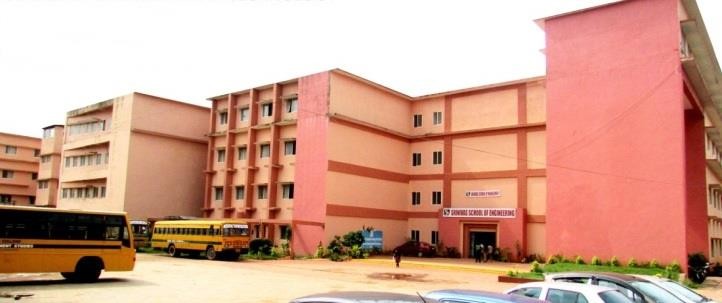 Organised byCollege of Engineering & TechnologySupported byDepartment of Research & Innovation CouncilSRINIVAS UNIVERSITYPrivate University Established by Karnataka Govt. ACT No.42 of 2013.Srinivas Nagar, Mukka – 574 146 Surathkal, MangaloreInternational Conference on “Recent Trends in Nanotechnology”18th & 19th October 2019Registration FormName of the Participant: …………………………………………….Department: ……………………………………………………………….Designation: ………………………………………………………………..Institution/Industry: …………………………………………………...Address: ………………………………………………........................……………………………………………………………………………………..…………………………………………………………………………………….. Mobile:E-Mail:Signature Of the Applicant	Approving AuthorityConvenerMr. AMRUTH C HAssistant Professor, Mechanical Engineering DepartmentChief-in-PatronsShri CA A. RAGHAVENDRA RAOChancellorDr. A. SRINIVAS RAOPro ChancellorPatronsDr. P S AITHAL Vice ChancellorDr. ANIL KUMAR RegistrarDr. SHRINIVASA MAYYA D Registrar (Evaluation)Dr. AJAY Registrar (Development)Dr. SHREEPRAKASH B DeanDr. PRAVEEN B M Director - Research & Innovation CouncilAdvisory CommitteeDr.Kalappa PRASHANTHA, PhD DScProfessor and Dean(International Scientific Cooperation)Department of Polymers and Composites Technology & Mechanical Engineering,Institut Mines-Télécom 941, rue Charles Bourseul B.P.10838-59508 Douai Cedex, FRANCEDr.Omid AkbarzadehNanotechnology & Catalysis Research Centre (NANOCAT), Level 3, Block A, Institute of Advanced Studies (IAS), University of Malaya, 50603Kuala Lumpur, MalaysiaProgramme CommitteeDr. RAMAKRISHNA HEGDE Head, Dept. of Civil Engg.Prof. BAGLODI R KISHORE Head, Dept. of Computer Science Engg.Dr. SUMA BHAT Head, Dept. of Mechanical Engg.Prof. NAGRAJA N S Head, Dept. of Electronics & Communication Engg.Dr. SANTHOSH D SHENOY Head, Dept. of PhysicsProf. ROHAN DAVID FERNANDEZ Head, Dept. of HumanitiesSrinivas Nagar, Mukka– 574 146, Surathkal,Mangalore, Phone: 0824-2477456 Web: www.srinivasuniversity.edu.in, Email: info@srinivasuniversity.edu.in